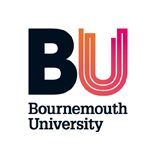 BU STUDENTSHIPS 2014PROJECT DESCRIPTIONBU STUDENTSHIPS 2014PROJECT DESCRIPTIONBU STUDENTSHIPS 2014PROJECT DESCRIPTIONBU STUDENTSHIPS 2014PROJECT DESCRIPTIONBU STUDENTSHIPS 2014PROJECT DESCRIPTIONBU STUDENTSHIPS 2014PROJECT DESCRIPTIONBU STUDENTSHIPS 2014PROJECT DESCRIPTIONBU STUDENTSHIPS 2014PROJECT DESCRIPTIONBU STUDENTSHIPS 2014PROJECT DESCRIPTIONBU STUDENTSHIPS 2014PROJECT DESCRIPTIONBU STUDENTSHIPS 2014PROJECT DESCRIPTIONBU STUDENTSHIPS 2014PROJECT DESCRIPTIONBU STUDENTSHIPS 2014PROJECT DESCRIPTIONNotes: This form must NOT exceed four sides of A4 in total – recommended word lengths for each section are indicated in brackets. Notes: This form must NOT exceed four sides of A4 in total – recommended word lengths for each section are indicated in brackets. Notes: This form must NOT exceed four sides of A4 in total – recommended word lengths for each section are indicated in brackets. Notes: This form must NOT exceed four sides of A4 in total – recommended word lengths for each section are indicated in brackets. Notes: This form must NOT exceed four sides of A4 in total – recommended word lengths for each section are indicated in brackets. Notes: This form must NOT exceed four sides of A4 in total – recommended word lengths for each section are indicated in brackets. Notes: This form must NOT exceed four sides of A4 in total – recommended word lengths for each section are indicated in brackets. Notes: This form must NOT exceed four sides of A4 in total – recommended word lengths for each section are indicated in brackets. Notes: This form must NOT exceed four sides of A4 in total – recommended word lengths for each section are indicated in brackets. Notes: This form must NOT exceed four sides of A4 in total – recommended word lengths for each section are indicated in brackets. Notes: This form must NOT exceed four sides of A4 in total – recommended word lengths for each section are indicated in brackets. Notes: This form must NOT exceed four sides of A4 in total – recommended word lengths for each section are indicated in brackets. Notes: This form must NOT exceed four sides of A4 in total – recommended word lengths for each section are indicated in brackets. Notes: This form must NOT exceed four sides of A4 in total – recommended word lengths for each section are indicated in brackets. STRAND APPLYING FOR:STRAND APPLYING FOR:STRAND APPLYING FOR:STRAND APPLYING FOR:STRAND APPLYING FOR:STRAND APPLYING FOR:STRAND APPLYING FOR:STRAND APPLYING FOR:STRAND APPLYING FOR:STRAND APPLYING FOR:STRAND APPLYING FOR:STRAND APPLYING FOR:STRAND APPLYING FOR:STRAND APPLYING FOR:Strand 1 – Matched Funded Strand 1 – Matched Funded Strand 1 – Matched Funded Strand 1 – Matched Funded Strand 1 – Matched Funded Strand 2 – Fully Funded Strand 2 – Fully Funded Strand 2 – Fully Funded Strand 2 – Fully Funded Strand 2 – Fully Funded Strand 2 – Fully Funded Strand 2 – Fully Funded Strand 2 – Fully Funded Strand 2 – Fully Funded 1. PROJECT DETAILS1. PROJECT DETAILS1. PROJECT DETAILS1. PROJECT DETAILS1. PROJECT DETAILS1. PROJECT DETAILS1. PROJECT DETAILS1. PROJECT DETAILS1. PROJECT DETAILS1. PROJECT DETAILS1. PROJECT DETAILS1. PROJECT DETAILS1. PROJECT DETAILS1. PROJECT DETAILSProject Title Project Title Project Title Project Title Project Title Project Title Project Title Project Title Project Title Project Title Project Title Project Title Project Title Project Title Project Summary 
[Max: 500 words.  Please state clearly what the aims, rationale, methods, outcomes of the project are.  Demonstrate clearly that the proposed research is: innovative, timely, and will lead to clearly defined research output]Project Summary 
[Max: 500 words.  Please state clearly what the aims, rationale, methods, outcomes of the project are.  Demonstrate clearly that the proposed research is: innovative, timely, and will lead to clearly defined research output]Project Summary 
[Max: 500 words.  Please state clearly what the aims, rationale, methods, outcomes of the project are.  Demonstrate clearly that the proposed research is: innovative, timely, and will lead to clearly defined research output]Project Summary 
[Max: 500 words.  Please state clearly what the aims, rationale, methods, outcomes of the project are.  Demonstrate clearly that the proposed research is: innovative, timely, and will lead to clearly defined research output]Project Summary 
[Max: 500 words.  Please state clearly what the aims, rationale, methods, outcomes of the project are.  Demonstrate clearly that the proposed research is: innovative, timely, and will lead to clearly defined research output]Project Summary 
[Max: 500 words.  Please state clearly what the aims, rationale, methods, outcomes of the project are.  Demonstrate clearly that the proposed research is: innovative, timely, and will lead to clearly defined research output]Project Summary 
[Max: 500 words.  Please state clearly what the aims, rationale, methods, outcomes of the project are.  Demonstrate clearly that the proposed research is: innovative, timely, and will lead to clearly defined research output]Project Summary 
[Max: 500 words.  Please state clearly what the aims, rationale, methods, outcomes of the project are.  Demonstrate clearly that the proposed research is: innovative, timely, and will lead to clearly defined research output]Project Summary 
[Max: 500 words.  Please state clearly what the aims, rationale, methods, outcomes of the project are.  Demonstrate clearly that the proposed research is: innovative, timely, and will lead to clearly defined research output]Project Summary 
[Max: 500 words.  Please state clearly what the aims, rationale, methods, outcomes of the project are.  Demonstrate clearly that the proposed research is: innovative, timely, and will lead to clearly defined research output]Project Summary 
[Max: 500 words.  Please state clearly what the aims, rationale, methods, outcomes of the project are.  Demonstrate clearly that the proposed research is: innovative, timely, and will lead to clearly defined research output]Project Summary 
[Max: 500 words.  Please state clearly what the aims, rationale, methods, outcomes of the project are.  Demonstrate clearly that the proposed research is: innovative, timely, and will lead to clearly defined research output]Project Summary 
[Max: 500 words.  Please state clearly what the aims, rationale, methods, outcomes of the project are.  Demonstrate clearly that the proposed research is: innovative, timely, and will lead to clearly defined research output]Project Summary 
[Max: 500 words.  Please state clearly what the aims, rationale, methods, outcomes of the project are.  Demonstrate clearly that the proposed research is: innovative, timely, and will lead to clearly defined research output]Academic Impact 
[Max: 200 words.  Please state clearly what the academic impact and output of this research will be]Academic Impact 
[Max: 200 words.  Please state clearly what the academic impact and output of this research will be]Academic Impact 
[Max: 200 words.  Please state clearly what the academic impact and output of this research will be]Academic Impact 
[Max: 200 words.  Please state clearly what the academic impact and output of this research will be]Academic Impact 
[Max: 200 words.  Please state clearly what the academic impact and output of this research will be]Academic Impact 
[Max: 200 words.  Please state clearly what the academic impact and output of this research will be]Academic Impact 
[Max: 200 words.  Please state clearly what the academic impact and output of this research will be]Academic Impact 
[Max: 200 words.  Please state clearly what the academic impact and output of this research will be]Academic Impact 
[Max: 200 words.  Please state clearly what the academic impact and output of this research will be]Academic Impact 
[Max: 200 words.  Please state clearly what the academic impact and output of this research will be]Academic Impact 
[Max: 200 words.  Please state clearly what the academic impact and output of this research will be]Academic Impact 
[Max: 200 words.  Please state clearly what the academic impact and output of this research will be]Academic Impact 
[Max: 200 words.  Please state clearly what the academic impact and output of this research will be]Academic Impact 
[Max: 200 words.  Please state clearly what the academic impact and output of this research will be]Societal Impact 
[Max: 200 words.  Please state clearly what the non-academic impact and output of this research will be]Societal Impact 
[Max: 200 words.  Please state clearly what the non-academic impact and output of this research will be]Societal Impact 
[Max: 200 words.  Please state clearly what the non-academic impact and output of this research will be]Societal Impact 
[Max: 200 words.  Please state clearly what the non-academic impact and output of this research will be]Societal Impact 
[Max: 200 words.  Please state clearly what the non-academic impact and output of this research will be]Societal Impact 
[Max: 200 words.  Please state clearly what the non-academic impact and output of this research will be]Societal Impact 
[Max: 200 words.  Please state clearly what the non-academic impact and output of this research will be]Societal Impact 
[Max: 200 words.  Please state clearly what the non-academic impact and output of this research will be]Societal Impact 
[Max: 200 words.  Please state clearly what the non-academic impact and output of this research will be]Societal Impact 
[Max: 200 words.  Please state clearly what the non-academic impact and output of this research will be]Societal Impact 
[Max: 200 words.  Please state clearly what the non-academic impact and output of this research will be]Societal Impact 
[Max: 200 words.  Please state clearly what the non-academic impact and output of this research will be]Societal Impact 
[Max: 200 words.  Please state clearly what the non-academic impact and output of this research will be]Societal Impact 
[Max: 200 words.  Please state clearly what the non-academic impact and output of this research will be]Training Opportunities 
[Max 200 words.  Please state clearly what training opportunities will be provided for the doctoral student completing this project]Training Opportunities 
[Max 200 words.  Please state clearly what training opportunities will be provided for the doctoral student completing this project]Training Opportunities 
[Max 200 words.  Please state clearly what training opportunities will be provided for the doctoral student completing this project]Training Opportunities 
[Max 200 words.  Please state clearly what training opportunities will be provided for the doctoral student completing this project]Training Opportunities 
[Max 200 words.  Please state clearly what training opportunities will be provided for the doctoral student completing this project]Training Opportunities 
[Max 200 words.  Please state clearly what training opportunities will be provided for the doctoral student completing this project]Training Opportunities 
[Max 200 words.  Please state clearly what training opportunities will be provided for the doctoral student completing this project]Training Opportunities 
[Max 200 words.  Please state clearly what training opportunities will be provided for the doctoral student completing this project]Training Opportunities 
[Max 200 words.  Please state clearly what training opportunities will be provided for the doctoral student completing this project]Training Opportunities 
[Max 200 words.  Please state clearly what training opportunities will be provided for the doctoral student completing this project]Training Opportunities 
[Max 200 words.  Please state clearly what training opportunities will be provided for the doctoral student completing this project]Training Opportunities 
[Max 200 words.  Please state clearly what training opportunities will be provided for the doctoral student completing this project]Training Opportunities 
[Max 200 words.  Please state clearly what training opportunities will be provided for the doctoral student completing this project]Training Opportunities 
[Max 200 words.  Please state clearly what training opportunities will be provided for the doctoral student completing this project]Research Ethics, Health & Safety Considerations 
[Max 200 words.  Please state clearly all Research Ethics / Health & Safety considerations in relation to this project]Research Ethics, Health & Safety Considerations 
[Max 200 words.  Please state clearly all Research Ethics / Health & Safety considerations in relation to this project]Research Ethics, Health & Safety Considerations 
[Max 200 words.  Please state clearly all Research Ethics / Health & Safety considerations in relation to this project]Research Ethics, Health & Safety Considerations 
[Max 200 words.  Please state clearly all Research Ethics / Health & Safety considerations in relation to this project]Research Ethics, Health & Safety Considerations 
[Max 200 words.  Please state clearly all Research Ethics / Health & Safety considerations in relation to this project]Research Ethics, Health & Safety Considerations 
[Max 200 words.  Please state clearly all Research Ethics / Health & Safety considerations in relation to this project]Research Ethics, Health & Safety Considerations 
[Max 200 words.  Please state clearly all Research Ethics / Health & Safety considerations in relation to this project]Research Ethics, Health & Safety Considerations 
[Max 200 words.  Please state clearly all Research Ethics / Health & Safety considerations in relation to this project]Research Ethics, Health & Safety Considerations 
[Max 200 words.  Please state clearly all Research Ethics / Health & Safety considerations in relation to this project]Research Ethics, Health & Safety Considerations 
[Max 200 words.  Please state clearly all Research Ethics / Health & Safety considerations in relation to this project]Research Ethics, Health & Safety Considerations 
[Max 200 words.  Please state clearly all Research Ethics / Health & Safety considerations in relation to this project]Research Ethics, Health & Safety Considerations 
[Max 200 words.  Please state clearly all Research Ethics / Health & Safety considerations in relation to this project]Research Ethics, Health & Safety Considerations 
[Max 200 words.  Please state clearly all Research Ethics / Health & Safety considerations in relation to this project]Research Ethics, Health & Safety Considerations 
[Max 200 words.  Please state clearly all Research Ethics / Health & Safety considerations in relation to this project]Strategic Alignment to the Research Themes 
[Max 200 words.  Please state clearly which UoA this project is aligned to and how it fits with its strategic objectives/priorities]Strategic Alignment to the Research Themes 
[Max 200 words.  Please state clearly which UoA this project is aligned to and how it fits with its strategic objectives/priorities]Strategic Alignment to the Research Themes 
[Max 200 words.  Please state clearly which UoA this project is aligned to and how it fits with its strategic objectives/priorities]Strategic Alignment to the Research Themes 
[Max 200 words.  Please state clearly which UoA this project is aligned to and how it fits with its strategic objectives/priorities]Strategic Alignment to the Research Themes 
[Max 200 words.  Please state clearly which UoA this project is aligned to and how it fits with its strategic objectives/priorities]Strategic Alignment to the Research Themes 
[Max 200 words.  Please state clearly which UoA this project is aligned to and how it fits with its strategic objectives/priorities]Strategic Alignment to the Research Themes 
[Max 200 words.  Please state clearly which UoA this project is aligned to and how it fits with its strategic objectives/priorities]Strategic Alignment to the Research Themes 
[Max 200 words.  Please state clearly which UoA this project is aligned to and how it fits with its strategic objectives/priorities]Strategic Alignment to the Research Themes 
[Max 200 words.  Please state clearly which UoA this project is aligned to and how it fits with its strategic objectives/priorities]Strategic Alignment to the Research Themes 
[Max 200 words.  Please state clearly which UoA this project is aligned to and how it fits with its strategic objectives/priorities]Strategic Alignment to the Research Themes 
[Max 200 words.  Please state clearly which UoA this project is aligned to and how it fits with its strategic objectives/priorities]Strategic Alignment to the Research Themes 
[Max 200 words.  Please state clearly which UoA this project is aligned to and how it fits with its strategic objectives/priorities]Strategic Alignment to the Research Themes 
[Max 200 words.  Please state clearly which UoA this project is aligned to and how it fits with its strategic objectives/priorities]Strategic Alignment to the Research Themes 
[Max 200 words.  Please state clearly which UoA this project is aligned to and how it fits with its strategic objectives/priorities]2. Supervisory  & Research Environment2. Supervisory  & Research Environment2. Supervisory  & Research Environment2. Supervisory  & Research Environment2. Supervisory  & Research Environment2. Supervisory  & Research Environment2. Supervisory  & Research Environment2. Supervisory  & Research Environment2. Supervisory  & Research Environment2. Supervisory  & Research Environment2. Supervisory  & Research Environment2. Supervisory  & Research Environment2. Supervisory  & Research Environment2. Supervisory  & Research EnvironmentSchool(s) 
(tick all collaborating)School(s) 
(tick all collaborating) Ap Sci BS BS BS DEC HSC HSC HSC MS MS ST STResearch ThemesResearch ThemesAgeing, Society & DementiaAgeing, Society & Dementia Biodiversity, Environmental Change & Green Economy  Biodiversity, Environmental Change & Green Economy  Biodiversity, Environmental Change & Green Economy  Biodiversity, Environmental Change & Green Economy  Communities, Culture & Conflicts Communities, Culture & Conflicts Communities, Culture & Conflicts Creative, Digital & Cognitive Science Creative, Digital & Cognitive Science Creative, Digital & Cognitive ScienceResearch ThemesResearch Themes Entrepreneurship & Economic Growth Entrepreneurship & Economic Growth Leisure, Recreation & Tourism Leisure, Recreation & Tourism Leisure, Recreation & Tourism Leisure, Recreation & Tourism Lifelong Health & Wellbeing  Lifelong Health & Wellbeing  Lifelong Health & Wellbeing  Technology & Design Technology & Design Technology & DesignFirst supervisorFirst supervisor1.      1.      1.      1.      1.      1.      1.      Number of PGRs
currently
supervising Number of PGRs
currently
supervising Number of PGRs
currently
supervising Number of PGRs
currently
supervising Additional supervisorsAdditional supervisors2.      3.      2.      3.      2.      3.      2.      3.      2.      3.      2.      3.      2.      3.      Number of PGRs
currently
supervising Number of PGRs
currently
supervising Number of PGRs
currently
supervising Number of PGRs
currently
supervising Recent publications by supervisors relevant to this projectRecent publications by supervisors relevant to this project3. FUNDING DETAILS3. FUNDING DETAILS3. FUNDING DETAILS3. FUNDING DETAILS3. FUNDING DETAILS3. FUNDING DETAILS3. FUNDING DETAILS3. FUNDING DETAILS3. FUNDING DETAILS3. FUNDING DETAILS3. FUNDING DETAILS3. FUNDING DETAILS3. FUNDING DETAILS3. FUNDING DETAILSIs the project seeking 100% funding?  If so please justify why [Max 200 words]Is the project seeking 100% funding?  If so please justify why [Max 200 words]Is the project seeking 100% funding?  If so please justify why [Max 200 words]Is the project seeking 100% funding?  If so please justify why [Max 200 words]Is the project seeking 100% funding?  If so please justify why [Max 200 words]Is the project seeking 100% funding?  If so please justify why [Max 200 words]Is the project seeking 100% funding?  If so please justify why [Max 200 words]Is the project seeking 100% funding?  If so please justify why [Max 200 words]Is the project seeking 100% funding?  If so please justify why [Max 200 words]Is the project seeking 100% funding?  If so please justify why [Max 200 words]Is the project seeking 100% funding?  If so please justify why [Max 200 words]Is the project seeking 100% funding?  If so please justify why [Max 200 words]Is the project seeking 100% funding?  If so please justify why [Max 200 words]Is the project seeking 100% funding?  If so please justify why [Max 200 words]Is the project seeking 50% funding?  If so, please provide details of matched funding
Fees for studentships will be waived so matched funding will be expected to meet 50% of the stipend (c. £7k p.a. and £1K p.a. towards research costs for 3 years) [A letter of support from the match funder should be attached clearly indicating that funding is available; projects will be rejected unless clear evidence is provided]Is the project seeking 50% funding?  If so, please provide details of matched funding
Fees for studentships will be waived so matched funding will be expected to meet 50% of the stipend (c. £7k p.a. and £1K p.a. towards research costs for 3 years) [A letter of support from the match funder should be attached clearly indicating that funding is available; projects will be rejected unless clear evidence is provided]Is the project seeking 50% funding?  If so, please provide details of matched funding
Fees for studentships will be waived so matched funding will be expected to meet 50% of the stipend (c. £7k p.a. and £1K p.a. towards research costs for 3 years) [A letter of support from the match funder should be attached clearly indicating that funding is available; projects will be rejected unless clear evidence is provided]Is the project seeking 50% funding?  If so, please provide details of matched funding
Fees for studentships will be waived so matched funding will be expected to meet 50% of the stipend (c. £7k p.a. and £1K p.a. towards research costs for 3 years) [A letter of support from the match funder should be attached clearly indicating that funding is available; projects will be rejected unless clear evidence is provided]Is the project seeking 50% funding?  If so, please provide details of matched funding
Fees for studentships will be waived so matched funding will be expected to meet 50% of the stipend (c. £7k p.a. and £1K p.a. towards research costs for 3 years) [A letter of support from the match funder should be attached clearly indicating that funding is available; projects will be rejected unless clear evidence is provided]Is the project seeking 50% funding?  If so, please provide details of matched funding
Fees for studentships will be waived so matched funding will be expected to meet 50% of the stipend (c. £7k p.a. and £1K p.a. towards research costs for 3 years) [A letter of support from the match funder should be attached clearly indicating that funding is available; projects will be rejected unless clear evidence is provided]Is the project seeking 50% funding?  If so, please provide details of matched funding
Fees for studentships will be waived so matched funding will be expected to meet 50% of the stipend (c. £7k p.a. and £1K p.a. towards research costs for 3 years) [A letter of support from the match funder should be attached clearly indicating that funding is available; projects will be rejected unless clear evidence is provided]Is the project seeking 50% funding?  If so, please provide details of matched funding
Fees for studentships will be waived so matched funding will be expected to meet 50% of the stipend (c. £7k p.a. and £1K p.a. towards research costs for 3 years) [A letter of support from the match funder should be attached clearly indicating that funding is available; projects will be rejected unless clear evidence is provided]Is the project seeking 50% funding?  If so, please provide details of matched funding
Fees for studentships will be waived so matched funding will be expected to meet 50% of the stipend (c. £7k p.a. and £1K p.a. towards research costs for 3 years) [A letter of support from the match funder should be attached clearly indicating that funding is available; projects will be rejected unless clear evidence is provided]Is the project seeking 50% funding?  If so, please provide details of matched funding
Fees for studentships will be waived so matched funding will be expected to meet 50% of the stipend (c. £7k p.a. and £1K p.a. towards research costs for 3 years) [A letter of support from the match funder should be attached clearly indicating that funding is available; projects will be rejected unless clear evidence is provided]Is the project seeking 50% funding?  If so, please provide details of matched funding
Fees for studentships will be waived so matched funding will be expected to meet 50% of the stipend (c. £7k p.a. and £1K p.a. towards research costs for 3 years) [A letter of support from the match funder should be attached clearly indicating that funding is available; projects will be rejected unless clear evidence is provided]Is the project seeking 50% funding?  If so, please provide details of matched funding
Fees for studentships will be waived so matched funding will be expected to meet 50% of the stipend (c. £7k p.a. and £1K p.a. towards research costs for 3 years) [A letter of support from the match funder should be attached clearly indicating that funding is available; projects will be rejected unless clear evidence is provided]Is the project seeking 50% funding?  If so, please provide details of matched funding
Fees for studentships will be waived so matched funding will be expected to meet 50% of the stipend (c. £7k p.a. and £1K p.a. towards research costs for 3 years) [A letter of support from the match funder should be attached clearly indicating that funding is available; projects will be rejected unless clear evidence is provided]Is the project seeking 50% funding?  If so, please provide details of matched funding
Fees for studentships will be waived so matched funding will be expected to meet 50% of the stipend (c. £7k p.a. and £1K p.a. towards research costs for 3 years) [A letter of support from the match funder should be attached clearly indicating that funding is available; projects will be rejected unless clear evidence is provided]Details of anticipated, fieldwork, laboratory work or exceptional costs and source of funding.  Please indicate clearly whether the School is providing a £3k or £5k support grant. Details of anticipated, fieldwork, laboratory work or exceptional costs and source of funding.  Please indicate clearly whether the School is providing a £3k or £5k support grant. Details of anticipated, fieldwork, laboratory work or exceptional costs and source of funding.  Please indicate clearly whether the School is providing a £3k or £5k support grant. Details of anticipated, fieldwork, laboratory work or exceptional costs and source of funding.  Please indicate clearly whether the School is providing a £3k or £5k support grant. Details of anticipated, fieldwork, laboratory work or exceptional costs and source of funding.  Please indicate clearly whether the School is providing a £3k or £5k support grant. Details of anticipated, fieldwork, laboratory work or exceptional costs and source of funding.  Please indicate clearly whether the School is providing a £3k or £5k support grant. Details of anticipated, fieldwork, laboratory work or exceptional costs and source of funding.  Please indicate clearly whether the School is providing a £3k or £5k support grant. Details of anticipated, fieldwork, laboratory work or exceptional costs and source of funding.  Please indicate clearly whether the School is providing a £3k or £5k support grant. Details of anticipated, fieldwork, laboratory work or exceptional costs and source of funding.  Please indicate clearly whether the School is providing a £3k or £5k support grant. Details of anticipated, fieldwork, laboratory work or exceptional costs and source of funding.  Please indicate clearly whether the School is providing a £3k or £5k support grant. Details of anticipated, fieldwork, laboratory work or exceptional costs and source of funding.  Please indicate clearly whether the School is providing a £3k or £5k support grant. Details of anticipated, fieldwork, laboratory work or exceptional costs and source of funding.  Please indicate clearly whether the School is providing a £3k or £5k support grant. Details of anticipated, fieldwork, laboratory work or exceptional costs and source of funding.  Please indicate clearly whether the School is providing a £3k or £5k support grant. Details of anticipated, fieldwork, laboratory work or exceptional costs and source of funding.  Please indicate clearly whether the School is providing a £3k or £5k support grant. 4. SUPPORTING COMMENTS & SIGNATURES4. SUPPORTING COMMENTS & SIGNATURES4. SUPPORTING COMMENTS & SIGNATURES4. SUPPORTING COMMENTS & SIGNATURES4. SUPPORTING COMMENTS & SIGNATURES4. SUPPORTING COMMENTS & SIGNATURES4. SUPPORTING COMMENTS & SIGNATURES4. SUPPORTING COMMENTS & SIGNATURES4. SUPPORTING COMMENTS & SIGNATURES4. SUPPORTING COMMENTS & SIGNATURES4. SUPPORTING COMMENTS & SIGNATURES4. SUPPORTING COMMENTS & SIGNATURES4. SUPPORTING COMMENTS & SIGNATURES4. SUPPORTING COMMENTS & SIGNATURESSupporting comments regarding relevance of this project to the Research ThemeSupporting comments regarding relevance of this project to the Research ThemeSignature of Research Theme Leader.Signature of Research Theme Leader.Confirmation of School’s support for projectsConfirmation of School’s support for projectsSignature of DDRESignature of DDRE